№ 1806Населенный пунктГродненская область, Сморгонский р-н, агр. Солы Номер захоронений №1806Дата захоронения  ВОВВид захоронения Братская могила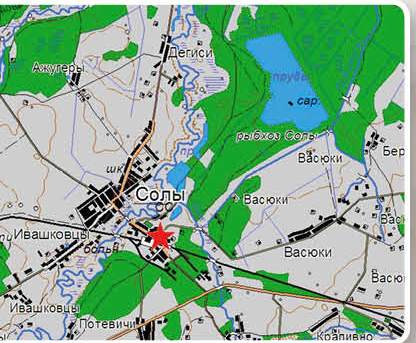 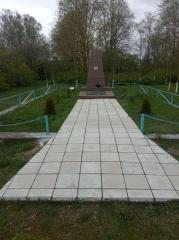 Количество захороненныхИз нихИз нихКоличество захороненныхИзвестныхНеизвестных2828Из нихИз нихИз нихВоеннослужащихУчастников сопротивленияЖертв войн28